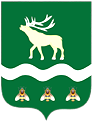 Российская Федерация Приморский крайДУМА 
ЯКОВЛЕВСКОГО МУНИЦИПАЛЬНОГО РАЙОНАРЕШЕНИЕ25 апреля 2023 года                      с. Яковлевка                                 №  655 Об отчете Администрации Яковлевского района о выполнении Программы приватизации имущества, находящегося в собственности Яковлевского муниципального района,  на 2022 годРассмотрев и обсудив отчет Администрации Яковлевского муниципального района о выполнении Программы приватизации  имущества, находящегося в собственности Яковлевского муниципального района, на 2022 год, Дума района в соответствии с Положением «О приватизации имущества Яковлевского муниципального района», утвержденным решением Думы Яковлевского муниципального района от 14.12.2010 № 477-НПА, на основании статей 26, 30 Устава Яковлевского муниципального района  РЕШИЛА:1.Отчет Администрации Яковлевского муниципального района о выполнении Программы приватизации имущества, находящегося в собственности Яковлевского муниципального района, на 2022 год утвердить (прилагается).2. Предложить Администрации района опубликовать отчет о результатах приватизации  муниципального имущества за 2022 год на официальном сайте Российской Федерации в сети «Интернет» для размещения информации о проведении торгов, определенном Правительством Российской Федерации, и на сайте Администрации Яковлевского муниципального района в сети «Интернет».3. Настоящее решение вступает в силу со дня его принятия.И.о. председателя ДумыЯковлевского муниципального района                                         А.В. БирунПриложениеУТВЕРЖДЕНрешением Думы Яковлевского
муниципального района от  25 апреля 2023 года  № 655 Отчет о выполнении Программы приватизации имущества, находящегося в собственности Яковлевского муниципального района, на 2022 годСумма средств, израсходованная на организацию и проведение приватизации в 2022 г. составила 156 000 руб. (расходы по оценке рыночной стоимости объектов, подлежащих приватизации в 2022 г.)№ п/пОбъект имущества, подлежащий приватизацииМестонахождениеДата, № решенияПланПланфактфакт№ п/пОбъект имущества, подлежащий приватизацииМестонахождениеДата, № решенияСпособ приватизацииОценочная стоимость (руб.)Способ приватизацииЦена сделки (руб.)1Имущественный комплекс, состоящий из пяти объектов недвижимости с земельным участком, имеющим кадастровый номер 25:25:030002:28, площадью 53555 кв. м, в том числе:Приморский край, Яковлевский район,с. Минеральное, военный городок № 3Решение Думы Яковлевского муниципального района от 30.11.2021 г. № 486 «О Программе приватизации имущества, находящегося в собственности Яковлевского муниципального района, на 2022 год», от 22.03.2022г. №536 «О внесении изменений в Программу приватизации имущества, находящегося в собственности Яковлевского муниципального района, на 2022 год», от 22.02.2022г. №522 «Об условиях приватизации имущества, находящегося в собственности Яковлевского муниципального района, на 2022 год», от 22.03.2022г. №537 «О внесении изменения в условия приватизации имущества, находящегося в собственности Яковлевского муниципального района, на 2022 год», от 31.05.2022г. №559 «О внесении изменений в Программу приватизации имущества, находящегося в собственности Яковлевского муниципального района, на 2022 год»Электронный аукцион, открытый по составу участников и по форме подачи предложений о цене муниципального имущества..12 800 000,00 (двенадцать миллионов восемьсот тысяч рублей, в том числе НДС 20% - 1 708 333,0)Начальная цена лота установлена согласно отчету    № 1103/1/2022 от 10.02.2022 г.об оценке рыночной стоимости комплекса недвижимого имущества бывшего военного городка № 3.Торги не объявлялись.0,001.1Здание котельнойПриморский край, Яковлевский район,с. Минеральное, военный городок № 3Решение Думы Яковлевского муниципального района от 30.11.2021 г. № 486 «О Программе приватизации имущества, находящегося в собственности Яковлевского муниципального района, на 2022 год», от 22.03.2022г. №536 «О внесении изменений в Программу приватизации имущества, находящегося в собственности Яковлевского муниципального района, на 2022 год», от 22.02.2022г. №522 «Об условиях приватизации имущества, находящегося в собственности Яковлевского муниципального района, на 2022 год», от 22.03.2022г. №537 «О внесении изменения в условия приватизации имущества, находящегося в собственности Яковлевского муниципального района, на 2022 год», от 31.05.2022г. №559 «О внесении изменений в Программу приватизации имущества, находящегося в собственности Яковлевского муниципального района, на 2022 год»Электронный аукцион, открытый по составу участников и по форме подачи предложений о цене муниципального имущества..12 800 000,00 (двенадцать миллионов восемьсот тысяч рублей, в том числе НДС 20% - 1 708 333,0)Начальная цена лота установлена согласно отчету    № 1103/1/2022 от 10.02.2022 г.об оценке рыночной стоимости комплекса недвижимого имущества бывшего военного городка № 3.Торги не объявлялись.0,001.2Здание контрольно-технического пунктаПриморский край, Яковлевский район,с. Минеральное, военный городок № 3Решение Думы Яковлевского муниципального района от 30.11.2021 г. № 486 «О Программе приватизации имущества, находящегося в собственности Яковлевского муниципального района, на 2022 год», от 22.03.2022г. №536 «О внесении изменений в Программу приватизации имущества, находящегося в собственности Яковлевского муниципального района, на 2022 год», от 22.02.2022г. №522 «Об условиях приватизации имущества, находящегося в собственности Яковлевского муниципального района, на 2022 год», от 22.03.2022г. №537 «О внесении изменения в условия приватизации имущества, находящегося в собственности Яковлевского муниципального района, на 2022 год», от 31.05.2022г. №559 «О внесении изменений в Программу приватизации имущества, находящегося в собственности Яковлевского муниципального района, на 2022 год»Электронный аукцион, открытый по составу участников и по форме подачи предложений о цене муниципального имущества..12 800 000,00 (двенадцать миллионов восемьсот тысяч рублей, в том числе НДС 20% - 1 708 333,0)Начальная цена лота установлена согласно отчету    № 1103/1/2022 от 10.02.2022 г.об оценке рыночной стоимости комплекса недвижимого имущества бывшего военного городка № 3.Торги не объявлялись.0,001.3Здание контрольно-пропускного пунктаПриморский край, Яковлевский район,с. Минеральное, военный городок № 3Решение Думы Яковлевского муниципального района от 30.11.2021 г. № 486 «О Программе приватизации имущества, находящегося в собственности Яковлевского муниципального района, на 2022 год», от 22.03.2022г. №536 «О внесении изменений в Программу приватизации имущества, находящегося в собственности Яковлевского муниципального района, на 2022 год», от 22.02.2022г. №522 «Об условиях приватизации имущества, находящегося в собственности Яковлевского муниципального района, на 2022 год», от 22.03.2022г. №537 «О внесении изменения в условия приватизации имущества, находящегося в собственности Яковлевского муниципального района, на 2022 год», от 31.05.2022г. №559 «О внесении изменений в Программу приватизации имущества, находящегося в собственности Яковлевского муниципального района, на 2022 год»Электронный аукцион, открытый по составу участников и по форме подачи предложений о цене муниципального имущества..12 800 000,00 (двенадцать миллионов восемьсот тысяч рублей, в том числе НДС 20% - 1 708 333,0)Начальная цена лота установлена согласно отчету    № 1103/1/2022 от 10.02.2022 г.об оценке рыночной стоимости комплекса недвижимого имущества бывшего военного городка № 3.Торги не объявлялись.0,001.4Здание казармыПриморский край, Яковлевский район,с. Минеральное, военный городок № 3Решение Думы Яковлевского муниципального района от 30.11.2021 г. № 486 «О Программе приватизации имущества, находящегося в собственности Яковлевского муниципального района, на 2022 год», от 22.03.2022г. №536 «О внесении изменений в Программу приватизации имущества, находящегося в собственности Яковлевского муниципального района, на 2022 год», от 22.02.2022г. №522 «Об условиях приватизации имущества, находящегося в собственности Яковлевского муниципального района, на 2022 год», от 22.03.2022г. №537 «О внесении изменения в условия приватизации имущества, находящегося в собственности Яковлевского муниципального района, на 2022 год», от 31.05.2022г. №559 «О внесении изменений в Программу приватизации имущества, находящегося в собственности Яковлевского муниципального района, на 2022 год»Электронный аукцион, открытый по составу участников и по форме подачи предложений о цене муниципального имущества..12 800 000,00 (двенадцать миллионов восемьсот тысяч рублей, в том числе НДС 20% - 1 708 333,0)Начальная цена лота установлена согласно отчету    № 1103/1/2022 от 10.02.2022 г.об оценке рыночной стоимости комплекса недвижимого имущества бывшего военного городка № 3.Торги не объявлялись.0,001.5Здание гаражаПриморский край, Яковлевский район,с. Минеральное, военный городок № 3Решение Думы Яковлевского муниципального района от 30.11.2021 г. № 486 «О Программе приватизации имущества, находящегося в собственности Яковлевского муниципального района, на 2022 год», от 22.03.2022г. №536 «О внесении изменений в Программу приватизации имущества, находящегося в собственности Яковлевского муниципального района, на 2022 год», от 22.02.2022г. №522 «Об условиях приватизации имущества, находящегося в собственности Яковлевского муниципального района, на 2022 год», от 22.03.2022г. №537 «О внесении изменения в условия приватизации имущества, находящегося в собственности Яковлевского муниципального района, на 2022 год», от 31.05.2022г. №559 «О внесении изменений в Программу приватизации имущества, находящегося в собственности Яковлевского муниципального района, на 2022 год»Электронный аукцион, открытый по составу участников и по форме подачи предложений о цене муниципального имущества..12 800 000,00 (двенадцать миллионов восемьсот тысяч рублей, в том числе НДС 20% - 1 708 333,0)Начальная цена лота установлена согласно отчету    № 1103/1/2022 от 10.02.2022 г.об оценке рыночной стоимости комплекса недвижимого имущества бывшего военного городка № 3.Торги не объявлялись.0,002Нежилое здание-школа с земельным участком, имеющим кадастровый номер 25:25:120001:4921, площадью 906 кв. мПриморский край, Яковлевский район, с.Яковлевка, пер.Пекарский, д.6Решение Думы Яковлевского муниципального района от 30.11.2021 г. № 486 «О Программе приватизации имущества, находящегося в собственности Яковлевского муниципального района, на 2022 год», от 22.03.2022г. №536 «О внесении изменений в Программу приватизации имущества, находящегося в собственности Яковлевского муниципального района, на 2022 год», от 22.02.2022г. №522 «Об условиях приватизации имущества, находящегося в собственности Яковлевского муниципального района, на 2022 год», от 22.03.2022г. №537 «О внесении изменения в условия приватизации имущества, находящегося в собственности Яковлевского муниципального района, на 2022 год», от 31.05.2022г. №559 «О внесении изменений в Программу приватизации имущества, находящегося в собственности Яковлевского муниципального района, на 2022 год»Электронный аукцион, открытый по составу участников и по форме подачи предложений о цене муниципального имущества..1 660 000  (один миллион шестьсот шестьдесят тысяч) рублей (в т.ч. НДС 20% - 110 000 (сто десять тысяч) рублей). Начальная цена лота установлена согласно отчету об оценке рыночной стоимости объекта недвижимости с земельным участком  № 1103/2/2022 от 14.02.2022 г.Электронный аукцион, открытый по составу участников и по форме подачи предложений о цене муниципального имущества.0,003Имущественный комплекс, состоящий из 5 объектов недвижимости (под разборку), в том числе:Приморский край, Яковлевский район,с. Минеральное, военный городок № 3Решение Думы Яковлевского муниципального района от 30.11.2021 г. № 486 «О Программе приватизации имущества, находящегося в собственности Яковлевского муниципального района, на 2022 год», от 22.03.2022г. №536 «О внесении изменений в Программу приватизации имущества, находящегося в собственности Яковлевского муниципального района, на 2022 год», от 22.02.2022г. №522 «Об условиях приватизации имущества, находящегося в собственности Яковлевского муниципального района, на 2022 год», от 22.03.2022г. №537 «О внесении изменения в условия приватизации имущества, находящегося в собственности Яковлевского муниципального района, на 2022 год», от 31.05.2022г. №559 «О внесении изменений в Программу приватизации имущества, находящегося в собственности Яковлевского муниципального района, на 2022 год»Электронный аукцион, открытый по составу участников и по форме подачи предложений о цене муниципального имущества..458 126 (четыреста пятьдесят восемь тысяч сто двадцать шесть) рублей (в т.ч. НДС 20% - 76 354 (семьдесят шесть тысяч триста пятьдесят четыре) рубля 34 копейки)Начальная цена лота установлена согласно отчету  об оценке рыночной стоимости № 1122/2022 от 09 марта 2022 г.Электронный аукцион, открытый по составу участников и по форме подачи предложений о цене муниципального имущества.0,003.1Здание штабаПриморский край, Яковлевский район,с. Минеральное, военный городок № 3Решение Думы Яковлевского муниципального района от 30.11.2021 г. № 486 «О Программе приватизации имущества, находящегося в собственности Яковлевского муниципального района, на 2022 год», от 22.03.2022г. №536 «О внесении изменений в Программу приватизации имущества, находящегося в собственности Яковлевского муниципального района, на 2022 год», от 22.02.2022г. №522 «Об условиях приватизации имущества, находящегося в собственности Яковлевского муниципального района, на 2022 год», от 22.03.2022г. №537 «О внесении изменения в условия приватизации имущества, находящегося в собственности Яковлевского муниципального района, на 2022 год», от 31.05.2022г. №559 «О внесении изменений в Программу приватизации имущества, находящегося в собственности Яковлевского муниципального района, на 2022 год»Электронный аукцион, открытый по составу участников и по форме подачи предложений о цене муниципального имущества..458 126 (четыреста пятьдесят восемь тысяч сто двадцать шесть) рублей (в т.ч. НДС 20% - 76 354 (семьдесят шесть тысяч триста пятьдесят четыре) рубля 34 копейки)Начальная цена лота установлена согласно отчету  об оценке рыночной стоимости № 1122/2022 от 09 марта 2022 г.Электронный аукцион, открытый по составу участников и по форме подачи предложений о цене муниципального имущества.0,003.2Здание складаПриморский край, Яковлевский район,с. Минеральное, военный городок № 3Решение Думы Яковлевского муниципального района от 30.11.2021 г. № 486 «О Программе приватизации имущества, находящегося в собственности Яковлевского муниципального района, на 2022 год», от 22.03.2022г. №536 «О внесении изменений в Программу приватизации имущества, находящегося в собственности Яковлевского муниципального района, на 2022 год», от 22.02.2022г. №522 «Об условиях приватизации имущества, находящегося в собственности Яковлевского муниципального района, на 2022 год», от 22.03.2022г. №537 «О внесении изменения в условия приватизации имущества, находящегося в собственности Яковлевского муниципального района, на 2022 год», от 31.05.2022г. №559 «О внесении изменений в Программу приватизации имущества, находящегося в собственности Яковлевского муниципального района, на 2022 год»Электронный аукцион, открытый по составу участников и по форме подачи предложений о цене муниципального имущества..458 126 (четыреста пятьдесят восемь тысяч сто двадцать шесть) рублей (в т.ч. НДС 20% - 76 354 (семьдесят шесть тысяч триста пятьдесят четыре) рубля 34 копейки)Начальная цена лота установлена согласно отчету  об оценке рыночной стоимости № 1122/2022 от 09 марта 2022 г.Электронный аукцион, открытый по составу участников и по форме подачи предложений о цене муниципального имущества.0,003.3Здание пожарного депоПриморский край, Яковлевский район,с. Минеральное, военный городок № 3Решение Думы Яковлевского муниципального района от 30.11.2021 г. № 486 «О Программе приватизации имущества, находящегося в собственности Яковлевского муниципального района, на 2022 год», от 22.03.2022г. №536 «О внесении изменений в Программу приватизации имущества, находящегося в собственности Яковлевского муниципального района, на 2022 год», от 22.02.2022г. №522 «Об условиях приватизации имущества, находящегося в собственности Яковлевского муниципального района, на 2022 год», от 22.03.2022г. №537 «О внесении изменения в условия приватизации имущества, находящегося в собственности Яковлевского муниципального района, на 2022 год», от 31.05.2022г. №559 «О внесении изменений в Программу приватизации имущества, находящегося в собственности Яковлевского муниципального района, на 2022 год»Электронный аукцион, открытый по составу участников и по форме подачи предложений о цене муниципального имущества..458 126 (четыреста пятьдесят восемь тысяч сто двадцать шесть) рублей (в т.ч. НДС 20% - 76 354 (семьдесят шесть тысяч триста пятьдесят четыре) рубля 34 копейки)Начальная цена лота установлена согласно отчету  об оценке рыночной стоимости № 1122/2022 от 09 марта 2022 г.Электронный аукцион, открытый по составу участников и по форме подачи предложений о цене муниципального имущества.0,003.4Здание овощехранилищаПриморский край, Яковлевский район,с. Минеральное, военный городок № 3Решение Думы Яковлевского муниципального района от 30.11.2021 г. № 486 «О Программе приватизации имущества, находящегося в собственности Яковлевского муниципального района, на 2022 год», от 22.03.2022г. №536 «О внесении изменений в Программу приватизации имущества, находящегося в собственности Яковлевского муниципального района, на 2022 год», от 22.02.2022г. №522 «Об условиях приватизации имущества, находящегося в собственности Яковлевского муниципального района, на 2022 год», от 22.03.2022г. №537 «О внесении изменения в условия приватизации имущества, находящегося в собственности Яковлевского муниципального района, на 2022 год», от 31.05.2022г. №559 «О внесении изменений в Программу приватизации имущества, находящегося в собственности Яковлевского муниципального района, на 2022 год»Электронный аукцион, открытый по составу участников и по форме подачи предложений о цене муниципального имущества..458 126 (четыреста пятьдесят восемь тысяч сто двадцать шесть) рублей (в т.ч. НДС 20% - 76 354 (семьдесят шесть тысяч триста пятьдесят четыре) рубля 34 копейки)Начальная цена лота установлена согласно отчету  об оценке рыночной стоимости № 1122/2022 от 09 марта 2022 г.Электронный аукцион, открытый по составу участников и по форме подачи предложений о цене муниципального имущества.0,003.5Здание баниПриморский край, Яковлевский район,с. Минеральное, военный городок № 3Решение Думы Яковлевского муниципального района от 30.11.2021 г. № 486 «О Программе приватизации имущества, находящегося в собственности Яковлевского муниципального района, на 2022 год», от 22.03.2022г. №536 «О внесении изменений в Программу приватизации имущества, находящегося в собственности Яковлевского муниципального района, на 2022 год», от 22.02.2022г. №522 «Об условиях приватизации имущества, находящегося в собственности Яковлевского муниципального района, на 2022 год», от 22.03.2022г. №537 «О внесении изменения в условия приватизации имущества, находящегося в собственности Яковлевского муниципального района, на 2022 год», от 31.05.2022г. №559 «О внесении изменений в Программу приватизации имущества, находящегося в собственности Яковлевского муниципального района, на 2022 год»Электронный аукцион, открытый по составу участников и по форме подачи предложений о цене муниципального имущества..458 126 (четыреста пятьдесят восемь тысяч сто двадцать шесть) рублей (в т.ч. НДС 20% - 76 354 (семьдесят шесть тысяч триста пятьдесят четыре) рубля 34 копейки)Начальная цена лота установлена согласно отчету  об оценке рыночной стоимости № 1122/2022 от 09 марта 2022 г.Электронный аукцион, открытый по составу участников и по форме подачи предложений о цене муниципального имущества.0,00